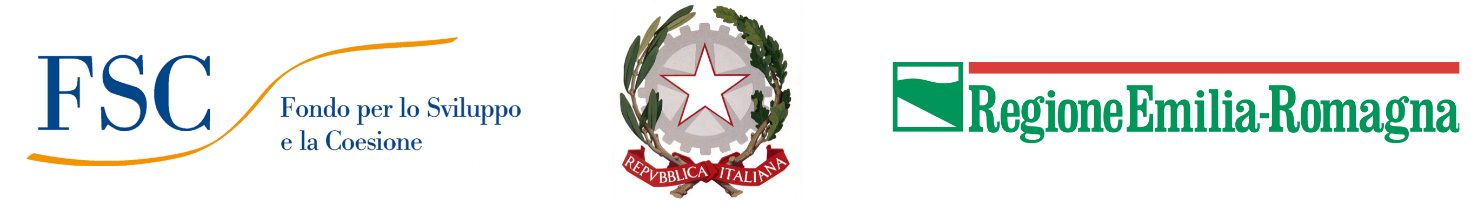 Progetti per il rinnovo del materiale rotabile e la realizzazione delle infrastrutture necessarie al loro utilizzo nell'ambito del Piano Sviluppo e Coesione –
approvati con Delibera di Giunta Regionale n. 1715/2021 e ss.mm.ii.(ex-POR-FESR 2014/2020 Asse 4, Azioni 4.6.2 e 4.6.4)DICHIARAZIONE SOSTITUTIVA DI ATTO DI NOTORIETA’ ai sensi degli artt. 46 e 47 del D.P.R. 445/2000 e successive modifiche ed integrazioniAllegato alla rendicontazione delle spese relativa al ____________________ (SAL/Saldo) del contributo assegnato al progetto avente CUP ______________________________________________Il/La sottoscritto/a (nome, cognome) _________________________________________________________in qualità di legale rappresentante / delegato dell’azienda ________________________________________Codice Fiscale / P. IVA ___________________________________________________________________per il progetto avente CUP__________________________________________ approvato con DGR 1715/2021 e ss.mm.ii. a valere sulla manifestazione di interesse promossa con nota 104175 del 6 febbraio 2020 presso le Agenzie della Mobilità regionali. dal Servizio Trasporto Pubblico Locale, Mobilità integrata e ciclabile della Regione Emilia-Romagna a favore delle Aziende di Trasporto Pubblico Locale consapevole delle sanzioni penali in caso di dichiarazioni false e della conseguente decadenza dai benefici eventualmente conseguiti (ai sensi degli artt. 75 e 76 D.P.R. 445/2000) sotto la propria responsabilitàDICHIARA CHEcon riferimento al regime IVA: l’imposta sul valore aggiunto (IVA) riguardante le spese imputabili agli interventi progettuali per i quali si richiede il contributo COSTITUISCE UN COSTO in quanto non recuperabile in alcun modo dal soggetto di cui sopra;Luogo e data, _____________________________	Firma 	_________________________________________(in caso di firma autografa, allegare copia fotostatica di valido documento di identità del sottoscrittore, ai sensi dell’art. 38, comma 3, del D.P.R. 28/12/2000 n. 445).